2014 TTPA---FRIDAY MINDEN CITY RESULTS (July 18th)V-8 Hot RodV-8 Hot RodV-8 Hot RodV-8 Hot RodNameDistanceMPHPointsRichard Kalisek320.7224.115Mike Jennings JD319.682314Mark Dubie MM317.3523.413Mike Jennings Ford314.522412Kevin Mignault312.8521.911Bob Schaudt306.8321.710Mark Dubie JD303.9421.79Joe Pozsgai302.58228Ken Church301.8921.47Bill Murtrie289.1119.26Larry Trombly264.5816.5NMJohn Smith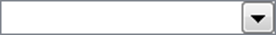 257.7812.256 Farm6 Farm6 FarmNameDistancePointsRichard Kalisek284.8215Lynn Garber281.5814Sam Gingell280.0113Jason Walker279.8212Roger Bontrager272.61NMJohn Majzel/Meyle Allen271.2811Johnnie Griggs/Dale Stanton27110John Chernow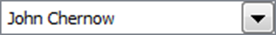 269.39James Hunt/Robert Hunt268.588Bill Chappel267.327Doug Ziel262.726Randy Born258.725Gary Heberling256.685Lance Roszczewski253.725Andrew Armstead234.76512 Open12 Open12 OpenNameDistanceMPHJonny Messing330.9823.6Andy Messing326.5723.8Rich Wolschleger321.0623.7Mike Stein314.822.5Joel Geiger304.5319SUPER STOCK TRUCKSSUPER STOCK TRUCKSSUPER STOCK TRUCKSSUPER STOCK TRUCKSNameDistanceMPHPointsKurt & Kody Wisniewski317.4724.415Tony Hewitt314.223.514Doug McKerchie308.0323.513Max Simmons307.5323.6NMRobert Finley278.7519.3NM10 Farm10 Farm10 FarmNameDistancePointsMark Stacer304.8215Steve Errer304.4714Mike Brohl303.8113Pat Jenuwine301.712Jerod Penzien300.5711Forro Farms/Randy & Katie299.2810Randy Matz298.02NMNick Geiger296.479Daryl Mendrick294.98Fred Schapman/Patrick 292.667Kirk Kalich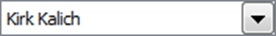 291.346